                   № 66                                          от «25» ноября 2020 годаОб основных показателяхпрогноза социально-экономического развитияСолнечного сельского поселения на 2021 и на плановый период 2022 и 2023 годаВ целях разработки оптимальных путей развития муниципального образования, решения задач по исполнению бюджета Солнечного сельского поселения администрация муниципального образования «Солнечное сельское поселение» п о с т а н о в л я е т:Одобрить основные показатели прогноза социально-экономического развития Солнечного сельского поселения на 2021 и на плановый период 2022 и 2023 года.Предложить руководителям предприятий и организаций всех форм собственности, расположенных на территории Солнечного сельского поселения, принять меры по выполнению основных показателей прогноза социально-экономического развития Солнечного сельского поселения на 2021 и на плановый период 2022 и 2023 года согласно приложения.Контроль за исполнением настоящего постановления оставляю за собой.Глава Солнечнойсельской администрации                                                      Е.Г. НиемистоИтоги социально-экономического развития Солнечное сельского поселения за 9 месяцев 2020 годаНа территории Солнечного сельского поселения ведет свою деятельность отделение птицеводческого комплекса «Птицефабрики «Акашевская», реконструированы птичники в п. Голубом и п. Солнечном, где занимаются выращиванием птицы. функционируют малые предприятия, занимающиеся деревообработкой. Население занимается ведением личного подсобного хозяйства, работают торговые предприятия индивидуальных предпринимателей. Проводятся работы по капитальному ремонту объектов социальной сферы, расположенных на территории Солнечного сельского поселения. В 2020 году продолжена реализация проекта «Формирование комфортной городской среды». В рамках этого проекта благоустроена общественная территория Центральной площади п. Солнечный - 3 этап, проведено асфальтирование, установка скамеек и урн. Стоимость работ составила 897,8 тыс.рублей. На 2021 год запланировано продолжить Благоустройство центральной площади в п. Солнечный - 4 этап. Стоимость работ составит 895,8 тыс.рублей.В рамках реализации Республиканской адресной программы "Переселение граждан из аварийного жилищного фонда" на 2019-2025 годы" планируется переселить 238 человек, проживающих в 92 жилых помещениях общей площадью 3 335,10 кв.м., в т.ч. 2 жилых дома в поселке Луговой. В текущем году намечено начало строительства в п.Солнечный. Стоимость контракта составила 34357402,1 рублей.В рамках выполнения краткосрочного плана реализации республиканской адресной программы «Проведение капитального ремонта общего имущества в МКД» на 2014-2043 годы в 2020 году отремонтирован 1 многоквартирный жилой дом по ул.Солнечная д.20 в п. Солнечный сумму 12 496 352,00 рублей за счет средств собственников жилых помещений.До конца 2020 года согласно прогнозу социально-экономического развития планируется произвести продукции сельскохозяйственного производства всеми категориями хозяйств на сумму не менее 374,6 млн. руб. Средняя заработная плата на одного работающего должна составить в целом по поселению 24743,6 рублей с учетом работающих на предприятиях всех форм собственности, а также в учреждениях бюджетной сферы.Оборот розничной торговли предприятий потребительской кооперации и индивидуальных предпринимателей по Солнечному сельскому поселению по оценке должен составить не менее 27,2 млн. рублей, объем оказанных услуг сферой общественного питания на сумму 0,32 млн. рублей.Глава Солнечнойсельской администрации                                                      Е.Г. НиемистоОСНОВНЫЕ  ПОКАЗАТЕЛИОСНОВНЫЕ  ПОКАЗАТЕЛИОСНОВНЫЕ  ПОКАЗАТЕЛИОСНОВНЫЕ  ПОКАЗАТЕЛИОСНОВНЫЕ  ПОКАЗАТЕЛИОСНОВНЫЕ  ПОКАЗАТЕЛИпрогноза социально-экономического развития на 2021 и на плановый период 2022 и 2023 годапрогноза социально-экономического развития на 2021 и на плановый период 2022 и 2023 годапрогноза социально-экономического развития на 2021 и на плановый период 2022 и 2023 годапрогноза социально-экономического развития на 2021 и на плановый период 2022 и 2023 годапрогноза социально-экономического развития на 2021 и на плановый период 2022 и 2023 годапрогноза социально-экономического развития на 2021 и на плановый период 2022 и 2023 годаСолнечного сельского поселения Советского муниципального района Республики Марий ЭлСолнечного сельского поселения Советского муниципального района Республики Марий ЭлСолнечного сельского поселения Советского муниципального района Республики Марий ЭлСолнечного сельского поселения Советского муниципального района Республики Марий ЭлСолнечного сельского поселения Советского муниципального района Республики Марий ЭлСолнечного сельского поселения Советского муниципального района Республики Марий ЭлНаименование показателейНаименование показателейЕд.201920202021202120222023Наименование показателейНаименование показателейизм. отчетоценкапрогноз1Продукция сельскохозяйственного производства, выработанная во всех категориях хозяйств млн. руб.418,4374,6389,8389,8404,3422,02Продукция сельскохозяйственного производства, выработанная  в  сельхозпредприятиях млн. руб.378,2337,1350,2350,2363,8379,83процент роста (падения) сельхозпроизводства в сельхозпредприятиях к предыдущему году в сопоставимых ценах%117,485,9100,1100,1100,1100,14Объем отгруженной продукции (работ, услуг) собственными силамимлн. руб.30,534,837,537,541,043,55индекс промышленного производства%79,7112,0102,5102,5102,0102,56Инвестиции в основной капитал — всего,  в том числе:млн. руб.13,8014,0014,5014,5014,515,07темп роста в сопоставимых ценах  к предыдущему году%60,3195,620,420,499,9146,28собственные средства предприятиймлн. руб.1,001,001,001,001,01,09Фонд заработной платы, начисленной работникам списочного состава и внешним совместителям, по полному кругу предприятиймлн. руб.110,3115,8121,6121,6127,7134,110темп роста к предыдущему году%111,0102,0103,5103,5104,7105,211Численность постоянного населения на конец года (по данным переписи)человек2 5032 4752 4612 4612 4332 41112Среднесписочная численность работающих, принятая для исчисления ФОТ, по полному кругу предприятийтыс. чел.0,400,390,390,390,390,3813Среднемесячная заработная плата 1 работника по полному кругу предприятийруб.22979,224743,625982,925982,927286,329407,914темп роста к предыдущему году%107,9106,4105,9105,9105,8105,915Оборот розничной торговли млн. руб. 30,427,228,128,129,230,716Оборот общественного питания млн. руб.0,370,390,410,410,430,46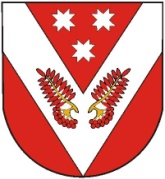 